Документ предоставлен КонсультантПлюс
МИНИСТЕРСТВО ОБРАЗОВАНИЯ И НАУКИ ПЕРМСКОГО КРАЯПРИКАЗот 5 ноября 2014 г. N СЭД-26-01-04-949О ПРОВЕДЕНИИ ШКОЛЬНОГО, МУНИЦИПАЛЬНОГО И РЕГИОНАЛЬНОГОЭТАПОВ ВСЕРОССИЙСКОЙ ОЛИМПИАДЫ ШКОЛЬНИКОВ В ПЕРМСКОМ КРАЕСписок изменяющих документов(в ред. Приказа Министерства образования и наукиПермского края от 23.03.2015 N СЭД-26-01-04-178)В соответствии с Приказом Министерства образования и науки Российской Федерации от 18 ноября 2013 г. N 1252 "Об утверждении Порядка проведения всероссийской олимпиады школьников" приказываю:1. Утвердить прилагаемые:1.1. Порядок проведения школьного, муниципального и регионального этапов всероссийской олимпиады школьников в Пермском крае;1.2. состав регионального организационного комитета всероссийской олимпиады школьников.2. Провести в 2014-2015 учебном году школьный, муниципальный и региональный этапы всероссийской олимпиады школьников по общеобразовательным предметам: английский язык, астрономия, биология, география, информатика и ИКТ, искусство (мировая художественная культура), история, литература, математика, немецкий язык, основы безопасности жизнедеятельности, обществознание, право, русский язык, технология, физика, физическая культура, французский язык, химия, экология, экономика.3. Директору государственного бюджетного образовательного учреждения дополнительного образования детей, детско-юношеского центра "Пермский центр "Муравейник" Д.В.Кольмаю:3.1. обеспечить качественное проведение регионального этапа всероссийской олимпиады школьников, его организационное, методическое, педагогическое сопровождение, работу жюри;3.2. назначить регионального оператора, ответственного за информационное сопровождение сайта "Региональные олимпиады Пермского края" для проведения всероссийской олимпиады школьников на территории Пермского края;3.3. назначить кураторов регионального этапа всероссийской олимпиады школьников.4. Рекомендовать руководителям органов управления образованием муниципальных районов (городских округов) Пермского края использовать данный Порядок проведения школьного, муниципального и регионального этапов всероссийской олимпиады школьников в работе при проведении школьного и муниципального этапов.5. Контроль за исполнением настоящего Приказа оставляю за собой.МинистрР.А.КАССИНАУТВЕРЖДЕНПриказомМинистерства образованияи науки Пермского краяот 05.11.2014 N СЭД-26-01-04-949ПОРЯДОКПРОВЕДЕНИЯ ШКОЛЬНОГО, МУНИЦИПАЛЬНОГО И РЕГИОНАЛЬНОГО ЭТАПОВВСЕРОССИЙСКОЙ ОЛИМПИАДЫ ШКОЛЬНИКОВ В ПЕРМСКОМ КРАЕСписок изменяющих документов(в ред. Приказа Министерства образования и наукиПермского края от 23.03.2015 N СЭД-26-01-04-178)I. Общие положения1.1. Настоящий Порядок проведения школьного, муниципального и регионального этапов всероссийской олимпиады школьников (далее - Порядок) в Пермском крае:устанавливает этапы всероссийской олимпиады школьников (далее - олимпиада), организуемые на территории Пермского края, их сроки проведения, а также перечень общеобразовательных предметов, по которым проводится олимпиада;определяет организационное, методическое и финансовое обеспечение этапов олимпиады, участников олимпиады;устанавливает правила утверждения результатов олимпиады и определения победителей и призеров олимпиады.1.2. Олимпиада проводится в целях выявления и развития у обучающихся творческих способностей и интереса к научной (научно-исследовательской) деятельности, пропаганды научных знаний, отбора лиц, проявивших выдающиеся способности, в составы сборных команд Российской Федерации для участия в международных олимпиадах по общеобразовательным предметам, а также в целях привлечения ученых пермских вузов к работе с одаренными детьми.1.3. Олимпиада проводится по следующим общеобразовательным предметам: английский язык, астрономия, биология, география, информатика и ИКТ, искусство (мировая художественная культура), история, литература, математика, немецкий язык, основы безопасности жизнедеятельности, обществознание, право, русский язык, технология, физика, физическая культура, французский язык, химия, экология, экономика.1.4. Олимпиада, организуемая на территории Пермского края, включает школьный, муниципальный, региональный этапы.1.5. Организаторами этапов олимпиады являются:школьный и муниципальный этапы - органы местного самоуправления муниципальных районов и городских округов Пермского края, осуществляющие управление в сфере образования;региональный этап - Министерство образования и науки Пермского края.1.6. Организаторы олимпиады вправе привлекать к проведению олимпиады образовательные, научные, научно-исследовательские, профессиональные (в соответствии с профилем олимпиады) организации и учебно-методические объединения, общественные организации в порядке, установленном законодательством Российской Федерации.1.7. Индивидуальные результаты участников каждого этапа олимпиады заносятся в рейтинговую таблицу результатов участников соответствующего этапа олимпиады по общеобразовательному предмету, представляющую собой ранжированный список участников, расположенных по мере убывания набранных ими баллов. Участники с равным количеством баллов располагаются в алфавитном порядке.1.8. Победители и призеры каждого этапа олимпиады награждаются дипломами. Образцы дипломов победителей и призеров олимпиады утверждаются организаторами соответствующего этапа олимпиады.1.9. Рабочим языком проведения олимпиады является русский язык (за исключением олимпиад по английскому, немецкому и французскому языкам).1.10. В олимпиаде принимают участие на добровольной основе обучающиеся государственных, муниципальных и негосударственных общеобразовательных организаций, реализующих основные общеобразовательные программы основного общего и среднего (полного) общего образования.1.11. Взимание платы за участие в олимпиаде не допускается.1.12. Олимпиада проводится на территории Пермского края.II. Организация проведения олимпиады2.1. Олимпиада проводится ежегодно в рамках учебного года с 1 сентября по 30 апреля.2.2. Организатор на всех этапах олимпиады:формирует организационный(-ые) комитет(-ы) этапа(-ов) олимпиады, за проведение которого(-ых) отвечает, и утверждает его (их) состав(-ы);формирует жюри этапа(-ов) олимпиады по каждому общеобразовательному предмету и утверждает их составы;формирует предметно-методические комиссии по каждому общеобразовательному предмету и утверждает их составы <1>;--------------------------------<1> Для школьного и муниципального этапов формируется единая предметно-методическая комиссия.утверждает для данного этапа олимпиады разработанные предметно-методическими комиссиями последующего этапа требования к организации и проведению этапа по каждому общеобразовательному предмету, которые определяют принципы составления олимпиадных заданий, описание необходимого материально-технического обеспечения для выполнения данных заданий, критерии и методики оценивания выполненных заданий, процедуру регистрации участников олимпиады, показ олимпиадных работ, а также рассмотрения апелляций участников олимпиады;обеспечивает хранение олимпиадных заданий по соответствующему общеобразовательному предмету для проведения этапа олимпиады, за организацию которого отвечает, несет установленную законодательством Российской Федерации ответственность за их конфиденциальность;заблаговременно информирует руководителей органов местного самоуправления, осуществляющих управление в сфере образования, руководителей общеобразовательных организаций, участников этапа олимпиады и их родителей (законных представителей) о сроках и местах проведения соответствующего этапа олимпиады, за проведение которого отвечает;определяет квоты победителей и призеров этапа олимпиады;хранит как документ строгой отчетности:- протоколы заседания комиссий, жюри (до 1 сентября следующего учебного года);- согласие обучающихся на обработку персональных данных (в течение 3 лет);- олимпиадные работы обучающихся по каждому общеобразовательному предмету (до 30 апреля текущего учебного года);утверждает результаты этапа(-ов) олимпиады по каждому общеобразовательному предмету (рейтинг победителей и рейтинг призеров) и публикует их на своем официальном сайте в сети "Интернет", в том числе протоколы жюри по каждому общеобразовательному предмету;награждает победителей и призеров соответствующего этапа олимпиады дипломами на основании утвержденных образцов данного этапа;передает результаты участников этапа олимпиады по каждому общеобразовательному предмету и классу организатору следующего этапа олимпиады в установленном формате (заполняет базу данных в информационной системе поддержки проведения всероссийской олимпиады школьников на территории Пермского края).2.3. Для организационно-методического обеспечения проведения олимпиады создается постоянно действующий организационный комитет (далее - оргкомитет).2.4. Состав оргкомитета формируется:на школьном этапе олимпиады - из представителей органов местного самоуправления, осуществляющих управление в сфере образования, муниципальных предметно-методических комиссий, педагогических и научно-педагогических работников;на муниципальном этапе - из представителей органов местного самоуправления, осуществляющих управление в сфере образования, муниципальных и региональных предметно-методических комиссий, педагогических и научно-педагогических работников;на региональном этапе - из представителей Министерства образования и науки Пермского края, региональных предметно-методических комиссий, руководителей краевых образовательных учреждений дополнительного образования детей, осуществляющих организацию и проведение регионального этапа олимпиады.2.5. Оргкомитет всех этапов олимпиады:определяет форму и техническое обеспечение соответствующего этапа;вносит предложения по составу предметно-методических комиссий и жюри олимпиады по каждому общеобразовательному предмету, по срокам проведения, местам проведения этапа олимпиады, числу участников последующего этапа олимпиады по каждому общеобразовательному предмету, по совершенствованию и развитию олимпиады;обеспечивает организацию и проведение соответствующего этапа олимпиады в соответствии с утвержденными требованиями к проведению данного этапа олимпиады по каждому общеобразовательному предмету организатором указанного этапа олимпиады, настоящим Порядком и действующими санитарно-эпидемиологическими требованиями к условиям и организации обучения в общеобразовательных организациях;обеспечивает при необходимости информационную поддержку в части проживания и питания участников соответствующего этапа олимпиады на время проведения данного этапа олимпиады по каждому общеобразовательному предмету;несет ответственность за жизнь и здоровье участников олимпиады во время проведения соответствующего этапа олимпиады по каждому общеобразовательному предмету;осуществляет координацию работы предметно-методических комиссий и образовательных организаций, задействованных в проведении олимпиады;заслушивает отчеты предметно-методических комиссий олимпиады о результатах их работы, на основании которых вносит предложения о продлении или прекращении полномочий составов каждой из них;решает спорные вопросы, возникшие в ходе проведения олимпиады;организует совещание специалистов муниципального(-ых) органа(-ов) управления образованием (городского(-их) округа(-ов), курирующих олимпиадное движение школьников;организует при необходимости по каждому общеобразовательному предмету проведение учебно-тренировочных сборов кандидатов в сборные команды для участия в следующем этапе олимпиады;формирует по каждому общеобразовательному предмету сборную команду для участия в следующем этапе олимпиады.2.6. Научно-методическое сопровождение олимпиады по общеобразовательным предметам осуществляют предметно-методические комиссии, которые формируются из числа научных и педагогических работников <2>, а также из аспирантов образовательных организаций высшего профессионального образования.--------------------------------<2> На региональном этапе в состав предметно-методических комиссий могут входить педагогические работники из краевых образовательных организаций дополнительного образования детей, осуществляющих организацию и проведение регионального этапа олимпиады.2.7. Предметно-методические комиссии всех этапов олимпиады:разрабатывают требования к организации и проведению этапа олимпиады с учетом методических рекомендаций, подготовленных региональными и центральными предметно-методическими комиссиями олимпиады;составляют тексты олимпиадных заданий на основе содержания образовательных программ основного общего и среднего общего образования углубленного уровня и соответствующей направленности (профиля) с учетом методических рекомендаций, подготовленных центральными и региональными предметно-методическими комиссиями олимпиады, критерии и методики оценки выполненных олимпиадных заданий;обеспечивают хранение олимпиадных заданий по соответствующему общеобразовательному предмету для проведения определенного этапа олимпиады до их направления в территориальные органы управления образованием, общеобразовательные организации;устанавливают количество баллов по каждому общеобразовательному предмету, необходимое для участия в этапе, за организацию которого отвечают;рассматривают заявления участников олимпиады в случае, если во время проведения соответствующих этапов олимпиады жюри и участник олимпиады не смогли прийти к единому мнению по оценке выполненного олимпиадного задания;ежегодно представляют оргкомитету олимпиады отчет о результатах своей работы;осуществляют подготовку экспериментально-практических заданий;разрабатывают по каждому общеобразовательному предмету программу учебно-тренировочных сборов кандидатов в сборные команды для участия в следующем этапе олимпиады.2.8. Для объективной проверки олимпиадных заданий, выполненных участниками олимпиады, на каждом этапе олимпиады формируется жюри олимпиады по каждому общеобразовательному предмету из числа научных и педагогических работников <3>, а также из аспирантов, иных высококвалифицированных специалистов, не являющихся научными и педагогическими работниками.--------------------------------<3> На региональном этапе в состав жюри могут входить педагогические работники из краевых образовательных организаций дополнительного образования детей, осуществляющих организацию и проведение регионального этапа олимпиады.2.9. Жюри всех этапов олимпиады:принимает для оценивания закодированные (обезличенные) олимпиадные работы участников олимпиады;оценивает выполненные олимпиадные задания;проводит показ и разбор выполненных олимпиадных заданий в очной форме;представляет результаты олимпиады ее участникам;представляет организатору олимпиады результаты олимпиады (протоколы) для их утверждения;составляет и представляет организатору олимпиады и предметно-методической комиссии аналитический отчет о результатах выполнения олимпиадных заданий по каждому общеобразовательному предмету;определяет победителей и призеров олимпиады на основании рейтинга по каждому общеобразовательному предмету и в соответствии с квотой, установленной организатором олимпиады соответствующего этапа <4>;--------------------------------<4> В случае равного количества баллов участников олимпиады, занесенных в итоговую таблицу, решение об увеличении квоты победителей и (или) призеров определяет организатор олимпиады соответствующего этапа.проводит анализ выполненных олимпиадных заданий;рассматривает апелляции участников с использованием видеофиксации, кроме тех, которые относятся к вопросам содержания и структуры олимпиадных заданий по общеобразовательным предметам, а также к вопросам, связанным с нарушением участником олимпиады установленных требований к проведению соответствующего этапа олимпиады по каждому общеобразовательному предмету.2.10. Состав жюри всех этапов олимпиады должен меняться не менее чем на пятую часть от общего числа членов не реже одного раза в пять лет.2.11. Составы предметно-методических комиссий и жюри соответствующего этапа олимпиады утверждаются приказом организатора этапа олимпиады.Председатель предметно-методической комиссии олимпиады не может одновременно являться председателем жюри.2.12. Основными принципами деятельности оргкомитета, предметно-методических комиссий, жюри всех этапов олимпиады являются компетентность, объективность, гласность, а также соблюдение норм профессиональной этики.III. Проведение школьного этапа олимпиады3.1. Школьный этап олимпиады проводится органами местного самоуправления муниципальных районов и городских округов, осуществляющих управление в сфере образования, которые устанавливают конкретные сроки, места проведения указанного этапа по каждому общеобразовательному предмету, а также места приема апелляций.3.2. Срок окончания школьного этапа олимпиады - не позднее 15 октября.3.3. Школьный этап олимпиады проводится по разработанным муниципальными предметно-методическими комиссиями олимпиады заданиям, основанным на содержании образовательных программ основного общего и среднего общего образования с углубленным изучением общеобразовательных предметов.3.4. Для проведения школьного этапа олимпиады организатором указанного этапа олимпиады создаются оргкомитет, жюри школьного этапа олимпиады, муниципальные предметно-методические комиссии.3.5. На школьном этапе олимпиады по каждому общеобразовательному предмету на добровольной основе принимают индивидуальное участие обучающиеся 5-11 классов общеобразовательных организаций, реализующих образовательные программы общего образования.3.6. Участники школьного этапа вправе выполнять олимпиадные задания, разработанные для более старших классов по отношению к тем, в которых они проходят обучение.В случае их прохождения на последующие этапы олимпиады данные участники выполняют олимпиадные задания, разработанные для класса, который они выбрали на школьном этапе олимпиады.3.7. Участники школьного этапа олимпиады, набравшие наибольшее количество баллов, признаются победителями школьного этапа олимпиады при условии, что количество набранных ими баллов превышает половину максимально возможных баллов.В случае, когда победители не определены, в школьном этапе олимпиады определяются только призеры.3.8. Количество призеров школьного этапа олимпиады по каждому общеобразовательному предмету определяется, исходя из квоты победителей и призеров, установленной организатором школьного этапа олимпиады.3.9. Призерами школьного этапа олимпиады в пределах установленной квоты победителей и призеров признаются участники школьного этапа олимпиады, следующие в итоговой таблице за победителями.3.10. В случае, когда у участника школьного этапа олимпиады, определяемого в пределах установленной квоты в качестве призера, оказывается количество баллов такое же, как и у следующих за ним участников в итоговой таблице, решение по данному участнику и всем участникам, имеющим равное с ним количество баллов, определяется жюри школьного этапа олимпиады.3.11. Организатор школьного этапа передает результаты участников указанного этапа олимпиады по каждому общеобразовательному предмету и классу организатору муниципального этапа олимпиады в установленном формате, который вносит данные об участниках школьного этапа олимпиады в информационную систему поддержки проведения всероссийской олимпиады школьников на территории Пермского края.3.12. Организатор школьного этапа обеспечивает сбор заявлений родителей (законных представителей) обучающихся, заявивших о своем участии в олимпиаде, об ознакомлении с настоящим Порядком, Порядком проведения всероссийской олимпиады школьников, утвержденным Приказом Министерства образования и науки Российской Федерации от 18 ноября 2013 г. N 1252, и о согласии на сбор, хранение, использование, распространение (передачу) и публикацию персональных данных своих несовершеннолетних детей, а также их олимпиадных работ, в том числе в информационно-телекоммуникационной сети "Интернет", согласно приложению 1 к настоящему Порядку.Родитель (законный представитель) обучающегося, заявившего о своем участии в олимпиаде, в срок не менее чем за 10 рабочих дней до начала школьного этапа олимпиады в письменной форме подтверждает ознакомление с порядками проведения олимпиады и представляет организатору школьного этапа олимпиады согласие на сбор, хранение, использование, распространение (передачу) и публикацию персональных данных своего несовершеннолетнего ребенка, а также его олимпиадной работы, в том числе в сети "Интернет".IV. Проведение муниципального этапа олимпиады4.1. Муниципальный этап олимпиады проводится органами местного самоуправления муниципальных районов и городских округов, осуществляющих управление в сфере образования, которые устанавливают конкретные места проведения указанного этапа по каждому общеобразовательному предмету, а также места приема апелляций.4.2. Срок окончания муниципального этапа олимпиады - не позднее 15 декабря.4.3. Конкретные сроки проведения муниципального этапа олимпиады по каждому общеобразовательному предмету устанавливаются Министерством образования и науки Пермского края.4.4. Муниципальный этап олимпиады проводится по разработанным региональными предметно-методическими комиссиями олимпиады заданиям, основанным на содержании образовательных программ основного общего и среднего общего образования с углубленным изучением общеобразовательных предметов.4.5. Для проведения муниципального этапа олимпиады организатором указанного этапа олимпиады создаются оргкомитет, жюри муниципального этапа олимпиады, муниципальные предметно-методические комиссии.4.6. На муниципальном этапе олимпиады по каждому общеобразовательному предмету на добровольной основе принимают индивидуальное участие обучающиеся 7-11 классов общеобразовательных организаций, реализующих образовательные программы общего образования:участники школьного этапа, набравшие необходимое для участия в муниципальном этапе количество баллов, установленное организатором муниципального этапа;победители и призеры муниципального этапа предыдущего учебного года, если они продолжают обучение в общеобразовательной организации.4.7. Победители и призеры муниципального этапа предыдущего года вправе выполнять олимпиадные задания, разработанные для более старших классов по отношению к тем, в которых они проходят обучение.В случае их прохождения на региональный этап олимпиады данные участники выполняют олимпиадные задания, разработанные для класса, который они выбрали на муниципальном этапе олимпиады.4.8. Участники муниципального этапа олимпиады, набравшие наибольшее количество баллов, признаются победителями муниципального этапа олимпиады при условии, что количество набранных ими баллов превышает половину максимально возможных баллов.В случае, когда победители не определены, в муниципальном этапе олимпиады определяются только призеры.4.9. Количество призеров муниципального этапа олимпиады по каждому общеобразовательному предмету определяется, исходя из квоты победителей и призеров, установленной организатором муниципального этапа олимпиады.4.10. Призерами муниципального этапа олимпиады в пределах установленной квоты победителей и призеров признаются участники муниципального этапа олимпиады, следующие в итоговой таблице за победителями.4.11. В случае, когда у участника муниципального этапа олимпиады, определяемого в пределах установленной квоты в качестве призера, оказывается количество баллов такое же, как и у следующих за ним участников в итоговой таблице, решение по данному участнику и всем участникам, имеющим равное с ним количество баллов, определяется жюри муниципального этапа олимпиады.4.12. Организатор указанного этапа вносит данные об участниках школьного и муниципального этапов олимпиады в информационную систему поддержки проведения всероссийской олимпиады школьников на территории Пермского края.4.13. В случае прохождения участников муниципального этапа олимпиады на региональный этап представляется копия согласия на обработку персональных данных и размещение информации в сети "Интернет", заверенная руководителем образовательной организации (печать, подпись).V. Проведение регионального этапа олимпиады5.1 Региональный этап олимпиады проводится Министерством образования и науки Пермского края, которое устанавливает конкретные места проведения указанного этапа по каждому общеобразовательному предмету, а также места приема апелляций.5.2. Оргкомитет регионального этапа олимпиады согласовывает с Советом ректоров учреждений высшего профессионального образования Пермского края список государственных образовательных организаций высшего профессионального образования, на базе которых будет проводиться региональный этап олимпиады.5.3. Срок окончания регионального этапа олимпиады - не позднее 25 февраля.5.4. Конкретные сроки проведения регионального этапа олимпиады по каждому общеобразовательному предмету устанавливаются Министерством образования и науки Российской Федерации.Время начала регионального этапа олимпиады по каждому общеобразовательному предмету устанавливается с учетом часовых поясов в требованиях к проведению регионального этапа олимпиады по каждому общеобразовательному предмету, утвержденных центральными предметно-методическими комиссиями.5.5. Министерство образования и науки Пермского края по отдельным общеобразовательным предметам проводит региональный этап в два тура: первый тур (дистанционный) - не позднее 26 декабря, второй тур (очный) - с первого рабочего дня января месяца.Дистанционный тур является дополнительной ступенью отбора обучающихся, одна из задач которого - реализация права обучающихся образовательных организаций на участие в олимпиадном движении.Задания для дистанционного тура регионального этапа олимпиады разрабатываются региональными предметно-методическими комиссиями олимпиады.Определение победителей и призеров регионального этапа олимпиады осуществляется по итогам проведения очного тура.5.6. Региональный этап олимпиады (очный тур) проводится по разработанным центральными предметно-методическими комиссиями олимпиады заданиям, основанным на содержании образовательных программ основного общего и среднего общего образования с углубленным изучением общеобразовательных предметов.5.7. Для проведения регионального этапа олимпиады организатором указанного этапа олимпиады создаются оргкомитет, жюри, предметно-методические комиссии регионального этапа олимпиады.5.8. На региональном этапе олимпиады по каждому общеобразовательному предмету на добровольной основе принимают индивидуальное участие обучающиеся 9-11 классов общеобразовательных организаций, реализующих образовательные программы общего образования:участники муниципального этапа, набравшие необходимое для участия в региональном этапе количество баллов, установленное организатором регионального этапа;победители и призеры регионального этапа предыдущего учебного года, если они продолжают обучение в общеобразовательной организации (в случае участия данной категории обучающихся в региональном этапе олимпиады представляется согласие на обработку персональных данных и размещение информации в сети "Интернет").5.9. Участники регионального этапа олимпиады вправе выполнять олимпиадные задания, разработанные для более старших классов по отношению к тем, в которых они проходят обучение (при этом необходимым условием участия таких школьников в региональном этапе является наличие у них документа, подтверждающего их обучение по общеобразовательному предмету в форме экстерната как минимум в девятом классе (справка об экстернате заполняется в свободной форме образовательной организацией).В случае их прохождения на заключительный этап олимпиады данные участники выполняют олимпиадные задания, разработанные для класса, который они выбрали на региональном этапе олимпиады.5.10. Численность победителей и призеров регионального этапа олимпиады определяется специальной квотой, устанавливаемой Министерством образования и науки Пермского края.Квоты победителей и призеров на региональном этапе олимпиады составляют не более 35 процентов от общего числа участников регионального этапа олимпиады по каждому общеобразовательному предмету, при этом число победителей регионального этапа олимпиады не превышает 8 процентов от общего числа участников регионального этапа олимпиады по каждому общеобразовательному предмету.5.11. Победители и призеры определяются на основании результатов участников, которые заносятся в итоговую таблицу, представляющую собой ранжированный список участников, расположенных по мере убывания набранных ими баллов. Участники с равным количеством баллов располагаются в алфавитном порядке.5.12. Участники регионального этапа олимпиады, набравшие наибольшее количество баллов, признаются победителями регионального этапа олимпиады при условии, что количество набранных ими баллов превышает половину максимально возможных баллов.В случае, когда победители не определены, в региональном этапе олимпиады определяются только призеры.5.13. Количество призеров регионального этапа олимпиады по каждому общеобразовательному предмету определяется, исходя из квоты победителей и призеров, установленной организатором регионального этапа олимпиады.5.14. Призерами регионального этапа олимпиады в пределах установленной квоты победителей и призеров признаются участники регионального этапа олимпиады, следующие в итоговой таблице за победителями.5.15. В случае, когда у участника, определяемого в пределах установленной квоты в качестве призера, оказывается количество баллов такое же, как и у следующих за ним в итоговой таблице, решение по данному участнику и всем участникам, имеющим с ним равное количество баллов, определяется следующим образом:все участники признаются призерами, если набранные ими баллы больше половины максимально возможных;все участники не признаются призерами, если набранные ими баллы не превышают половины максимально возможных.5.16. Победители и призеры регионального этапа олимпиады награждаются дипломами, образцы которых приведены в приложениях 2, 3 к настоящему Порядку.5.17. В заключительном этапе олимпиады от Пермского края участвуют:победители и призеры заключительного этапа олимпиады предыдущего учебного года, если они продолжают обучение в образовательных организациях;участники регионального этапа олимпиады текущего учебного года, набравшие необходимое для участия в заключительном этапе олимпиады количество баллов, определяемое Министерством образования и науки Российской Федерации;обучающиеся, проявившие высокие результаты на краевых учебно-тренировочных сборах кандидатов в сборные команды для участия в заключительном этапе олимпиады.(абзац введен Приказом Министерства образования и науки Пермского края от 23.03.2015 N СЭД-26-01-04-178)5.18. Министерство образования и науки Пермского края по каждому общеобразовательному предмету определяет кураторов регионального этапа олимпиады.5.19. К функциям кураторов относится:организационно-техническое обеспечение проведения олимпиады (взаимодействие с членами жюри, организация питания и проживания участников олимпиады, обеспечение безопасности жизни и здоровья детей в период проведения олимпиады, награждение победителей и призеров, информационная поддержка и техническое сопровождение, культурная программа, составление отчетов, смет и т.д.);представление председателям региональных предметно-методических комиссий олимпиадных заданий регионального этапа олимпиады, направленных Министерством образования и науки Российской Федерации;прием документов на участие в олимпиаде, подготовка отчетов, смет, аналитических материалов по итогам проведения школьного, муниципального, регионального этапов олимпиады;тиражирование заданий регионального этапа олимпиады;представление информации по запросу Министерства образования и науки Пермского края для сопровождения регионального и федерального сайтов;обеспечение организационного сопровождения учебно-тренировочных сборов кандидатов в сборные команды Пермского края для участия в заключительном этапе олимпиады;подготовка документов делегации Пермского края для участия в заключительном этапе олимпиады;подготовка документов кандидатов (победителей и призеров заключительного этапа олимпиады) на присуждение премии для поддержки талантливой молодежи в рамках приоритетного национального проекта "Образование", а также на присуждение других премий, стипендий.5.20. Министерство образования и науки Пермского края создает официальный сайт в сети "Интернет" "Региональные олимпиады Пермского края" (http://regionolymp.perm.ru/) для информационного сопровождения всероссийской олимпиады школьников на территории Пермского края.5.21. Региональный оператор:осуществляет информационную и техническую поддержку проведения школьного, муниципального и регионального этапов всероссийской олимпиады школьников на территории Пермского края;осуществляет техническую поддержку сайта "Региональные олимпиады Пермского края";размещает материалы олимпиады, итоги проведения и нормативные документы, регламентирующие проведение олимпиады, на региональном сайте;обеспечивает сохранность персональных данных участников олимпиады;заполняет региональную и федеральную базу данных всероссийской олимпиады школьников;публикует по каждому общеобразовательному предмету олимпиадные работы победителей и призеров регионального этапа олимпиады с указанием персональных данных участников олимпиады на региональном сайте.5.22. Доставка олимпиадных заданий в адрес организаторов регионального этапа олимпиады осуществляется Министерством образования и науки Российской Федерации на электронных носителях в зашифрованном виде. Сроки расшифровки олимпиадных заданий устанавливаются требованиями к проведению регионального этапа олимпиады по каждому общеобразовательному предмету, в том числе с учетом часовых поясов.VI. Порядок подачи и рассмотрения апелляции6.1. В целях обеспечения права на объективное оценивание участникам олимпиады предоставляется право подать в письменной форме апелляцию о несогласии с выставленными баллами.6.2. Апелляция составляется в двух экземплярах: один передается в жюри, другой, с пометкой ответственного лица о принятии ее на рассмотрение жюри, остается у участника олимпиады.6.3. Апелляцию о несогласии с выставленными баллами участник олимпиады подает в день проведения олимпиады по соответствующему общеобразовательному предмету соответствующего этапа олимпиады, не покидая пункта проведения олимпиады.6.4. Рассмотрение апелляции не является переписыванием олимпиадной работы.6.5. При рассмотрении апелляции проверка изложенных в ней фактов не может проводиться лицами, принимавшими участие в организации и (или) проведении соответствующей олимпиады по общеобразовательному предмету либо ранее проверявшими олимпиадную работу участника, подавшего апелляцию.6.6. В целях выполнения своих функций жюри вправе запрашивать и получать у уполномоченных лиц и организаций необходимые документы и сведения (ответы, протоколы результатов проверки ответов обучающихся, сведения о лицах, присутствовавших на олимпиаде, сведения о соблюдении процедуры проведения олимпиады и т.п.).6.7. Рассмотрение апелляции проводится в спокойной и доброжелательной обстановке. При рассмотрении апелляции может присутствовать участник олимпиады и (или) его родители (законные представители), а также общественные наблюдатели.6.8. Решение жюри оформляется протоколом.6.9. При рассмотрении апелляции о несогласии с выставленными баллами жюри рассматривает распечатанные изображения олимпиадной работы, и участнику олимпиады предоставляется возможность убедиться в том, что ему предъявлены изображения выполненной им работы, что его работа проверена и оценена в соответствии с установленными требованиями. Участник олимпиады должен подтвердить, что ему предъявлена копия выполненной им олимпиадной работы, и удостовериться в правильности распознавания, что должно быть отмечено в соответствующих полях протокола рассмотрения апелляции вместе с датой рассмотрения и подписью участника олимпиады.В случае возникновения спорных вопросов по оценке заданий с развернутым ответом жюри устанавливает правильность оценивания олимпиадной работы (соответствие ответов участника олимпиады критериям оценивания, согласно которым производилась проверка ответов на эти задания). В этом случае к рассмотрению апелляции могут привлекаться члены предметно-методической комиссии по соответствующему общеобразовательному предмету.6.10. По результату рассмотрения апелляции о несогласии с выставленными баллами жюри принимает решение об отклонении апелляции и сохранении выставленных баллов либо об удовлетворении апелляции и выставлении других баллов.В случае выявления ошибок в обработке и (или) проверке работы участника олимпиады жюри пересчитывает результаты олимпиадной работы участника, утверждает их и вносит соответствующие изменения в отчетную документацию.6.11. Жюри рассматривает апелляцию о несогласии с выставленными баллами по общеобразовательному предмету не более одного рабочего дня с момента ее подачи участником олимпиады.Информация о результатах рассмотрения апелляции передается организатору указанного этапа олимпиады в день рассмотрении апелляции.6.12. Протоколы заседания жюри хранятся до 1 сентября следующего учебного года.VII. Требования к проведению школьного, муниципальногои регионального этапов всероссийской олимпиады школьников7.1. При проведении этапов олимпиады для каждого участника олимпиады должно быть предоставлено отдельное рабочее место, оборудованное в соответствии с требованиями к проведению соответствующего этапа олимпиады по каждому общеобразовательному предмету. Все рабочие места участников олимпиады должны обеспечивать участникам олимпиады равные условия и соответствовать действующим на момент проведения олимпиады санитарным эпидемиологическим правилам и нормам.7.2. В месте проведения олимпиады вправе присутствовать представитель организатора олимпиады, оргкомитетов и жюри соответствующего этапа олимпиады, должностные лица Министерства образования и науки Пермского края, Министерства образования и науки Российской Федерации, а также граждане, аккредитованные в качестве общественных наблюдателей в порядке, установленном Министерством образования и науки Российской Федерации.7.3. До начала соответствующего этапа олимпиады по каждому общеобразовательному предмету представители организатора или оргкомитета олимпиады проводят инструктаж участников олимпиады: информируют о порядке проведения олимпиады, продолжительности олимпиады, порядке и месте подачи апелляций, а также о времени и месте ознакомления с результатами олимпиады.7.4. Во время олимпиады участники:должны соблюдать установленный Порядок и требования, утвержденные организаторами соответствующих этапов;должны следовать указаниям представителей организатора олимпиады и оргкомитета;не вправе общаться друг с другом, свободно перемещаться по аудитории;вправе иметь справочные материалы, средства связи и электронно-вычислительную технику, разрешенные к использованию во время проведения олимпиады, перечень которых определяется в требованиях к организации и проведению соответствующих этапов олимпиады по каждому общеобразовательному предмету.7.5. В случае нарушения участником олимпиады установленного Порядка либо утвержденных требований представитель организатора или оргкомитета олимпиады вправе удалить данного участника олимпиады, лишив его права дальнейшего участия в олимпиаде. При удалении участника олимпиады составляется акт об удалении участника олимпиады.7.6. Олимпиада проводится в спокойной и доброжелательной обстановке.VIII. Финансовое обеспечение олимпиады8.1. Организационное и финансовое обеспечение школьного, муниципального этапов, дистанционного тура регионального этапа олимпиады осуществляется за счет средств проводящих данные этапы олимпиады организаций, органов местного самоуправления муниципальных районов и городских округов Пермского края, осуществляющих управление в сфере образования, юридических лиц или иных привлеченных средств.8.2. Расходы по оплате проезда, питания и проживания участников и сопровождающих их лиц для участия в соответствующем этапе несут направляющие организации, органы местного самоуправления муниципальных районов и городских округов Пермского края, осуществляющие управление в сфере образования.8.3. Министерство образования и науки Пермского края обеспечивает финансирование:муниципального этапа олимпиады в части оплаты расходов по разработке заданий и методических рекомендаций;регионального этапа олимпиады в части:- оплаты труда членов предметно-методических комиссий по разработке заданий дистанционного тура регионального этапа;- оплаты труда членов жюри по проверке олимпиадных работ дистанционного и очного туров регионального этапа;- оплаты труда учебно-вспомогательного персонала;- приобретения расходных материалов, призов, наградных документов (дипломы победителей и призеров, сертификаты участников регионального этапа олимпиады, благодарственные письма педагогам, подготовившим победителей и призеров), учебно-практического и учебно-лабораторного оборудования;- оплаты услуг связи;- оплаты аренды помещения, на базе которого организовано проведение указанного этапа;краевых учебно-тренировочных сборов в части организации и проведения (составление программы учебно-тренировочных сборов, организация проживания, питания);заключительного этапа олимпиады в части оплаты проезда участников регионального этапа олимпиады и сопровождающих их лиц до места проведения заключительного этапа и обратно, а также в части расходов, связанных с обеспечением участия сопровождающих лиц в данном этапе <5>;--------------------------------<5> Министерство образования и науки Пермского края при необходимости осуществляет финансовое обеспечение участия в заключительном этапе олимпиады участников регионального этапа за счет финансовых средств юридических лиц, других дополнительных финансовых средств.культурной программы для участников регионального этапа олимпиады, учебно-тренировочных сборов;сопровождения работы регионального сайта.8.4. Министерство образования и науки Российской Федерации присуждает премию для поддержки талантливой молодежи обучающимся общеобразовательных организаций по итогам заключительного этапа олимпиады в соответствии с Указом Президента Российской Федерации от 6 апреля 2006 г. N 325 "О мерах государственной поддержки талантливой молодежи" (в ред. указов Президента РФ от 29.02.2008 N 283, от 09.11.2010 N 1413, от 25.06.2012 N 892, от 25.07.2014 N 530):в размере единовременной выплаты 30 тыс. рублей призерам заключительного этапа всероссийской олимпиады школьников;в размере единовременной выплаты 60 тыс. рублей победителям заключительного этапа всероссийской олимпиады школьников.Приложение 1к Порядкупроведения школьного, муниципальногои регионального этапов всероссийскойолимпиады школьников в Пермском крае          Согласие на обработку персональных данных и размещение                       информации в сети "Интернет"Заполняется совершеннолетним представителем    Я, ___________________________________________________________________,                             (фамилия, имя, отчество)проживающий(ая) по адресу ___________________________________________________________________________________________________________________________,                           (место регистрации)_______________________ серия ________ номер ___________ выдан ____________           (наименование документа, удостоверяющего личность)________________________________________ дата выдачи ______________________Заполняется родителем несовершеннолетнего представителя    Я, ___________________________________________________________________,              (фамилия, имя, отчество матери, отца, опекуна и т.д.)проживающий(ая) по адресу ___________________________________________________________________________________________________________________________,                            (место регистрации)_______________________ серия ________ номер ___________ выдан ____________           (наименование документа, удостоверяющего личность)________________________________________ дата выдачи ____________________________________________________________________________________________________________________________________________________________________________     (в случае опекунства/попечительства указать реквизиты документа,      на основании которого осуществляется опека или попечительство)    КонсультантПлюс: примечание.    В  официальном тексте документа, видимо, допущена опечатка: Федеральныйзакон  N  152-ФЗ  имеет  название  "О  персональных данных", а не "О защитеперсональных данных" и принят 27.07.2006, а не 08.07.2006.подтверждаю  ознакомление  с  Порядком  проведения  всероссийской олимпиады школьников,   утвержденным   Приказом   Министерства  образования  и  науки Российской  Федерации  от  18  ноября  2013  г.  N 1252, а также с Порядком проведения  школьного,  муниципального и регионального этапов всероссийской олимпиады  школьников  в  Пермском крае, утвержденным приказом Министерства образования и науки Пермского края __________ 20__ г. N СЭД-26-01-04-_____, и  даю  согласие  организаторам  школьного, муниципального, регионального и заключительного   этапов   всероссийской   олимпиады  школьников  на  сбор, хранение,  использование,  распространение  (передачу)  и  публикацию  моих персональных  данных/моего несовершеннолетнего ребенка, а также олимпиадной работы, в том числе в сети   "Интернет",  с   учетом  Федерального  закона  N  152-ФЗ  "О  защите персональных данных" от 8 июля 2006 г.(нужное подчеркнуть)Заполняется родителем несовершеннолетнего представителя___________________________________________________________________________               (фамилия, имя, отчество несовершеннолетнего)_______________________ серия ________ номер ___________ выдан ____________  (наименование документа, удостоверяющего личность несовершеннолетнего:                    паспорт/свидетельство о рождении)________________________________________ дата выдачи ______________________    Перечень  персональных  данных,  на  обработку которых дается согласие: фамилия,  имя,  отчество,  школа,  класс,  домашний  адрес,  дата рождения, телефон, адрес электронной почты, результаты участия в олимпиаде.    Данное  Согласие  вступает  в  силу со дня его подписания и действует в течение 3 лет.________________   __________________________________/____________________/    (дата)              подпись совершеннолетнего/    (расшифровка подписи)                   представителя несовершеннолетнего)Приложение 2к Порядкупроведения школьного, муниципальногои регионального этапов всероссийскойолимпиады школьников в Пермском краеОбразец диплома победителя регионального этапа всероссийскойолимпиады школьников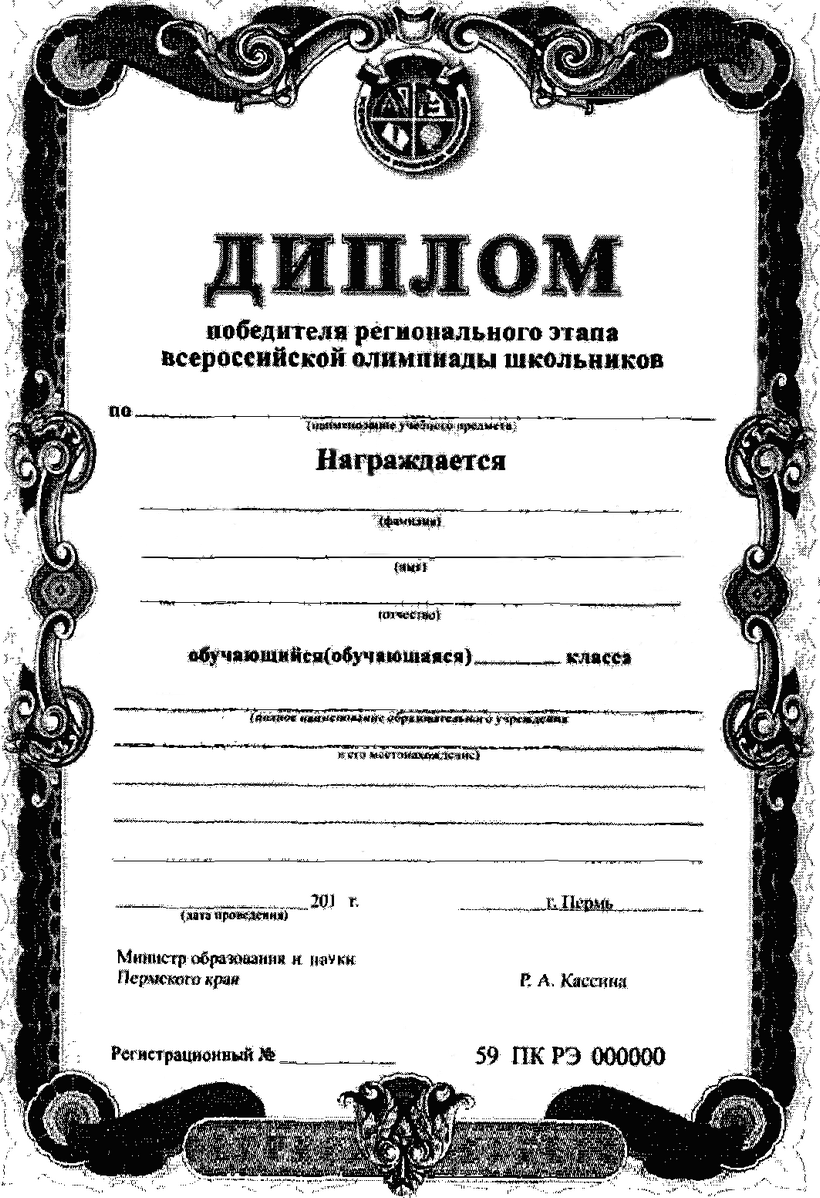 Приложение 3к Порядкупроведения школьного, муниципальногои регионального этапов всероссийскойолимпиады школьников в Пермском краеОбразец диплома призера регионального этапа всероссийскойолимпиады школьников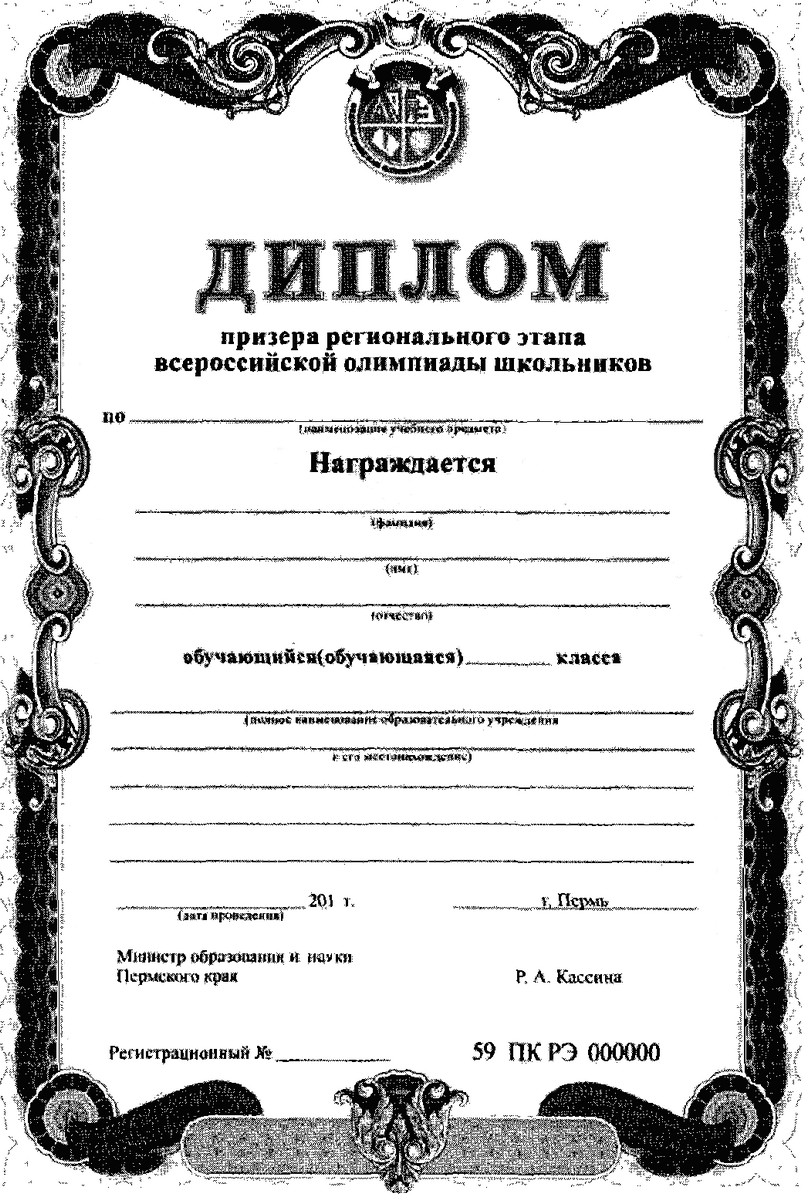 УТВЕРЖДЕНПриказомМинистерства образованияи науки Пермского краяот 05.11.2014 N СЭД-26-01-04-949СОСТАВРЕГИОНАЛЬНОГО ОРГАНИЗАЦИОННОГО КОМИТЕТА ВСЕРОССИЙСКОЙОЛИМПИАДЫ ШКОЛЬНИКОВN п/пФамилия, имя, отчествоМесто работы, должность1Кассина Раиса Алексеевна- министр образования и науки Пермского края, председатель регионального организационного комитета всероссийской олимпиады школьников2Сидорова Лариса Сергеевна- заместитель министра, начальник управления общего образования и воспитания детей Министерства образования и науки Пермского края, заместитель председателя регионального организационного комитета всероссийской олимпиады школьников3Жадаев Дмитрий Николаевич- начальник отдела дополнительного образования и воспитания управления общего образования и воспитания детей Министерства образования и науки Пермского края4Кольмай Дмитрий Викторович- директор государственного бюджетного образовательного учреждения дополнительного образования детей, детско-юношеского центра "Пермский центр "Муравейник"5Лесникова Ольга Владимировна- главный специалист отдела дополнительного образования и воспитания управления общего образования и воспитания детей Министерства образования и науки Пермского края6Пермякова Наталья Владимировна- старший преподаватель кафедры спортивных дисциплин федерального государственного бюджетного образовательного учреждения высшего профессионального образования "Пермский государственный гуманитарно-педагогический университет", отличник физической культуры и спорта России, почетный работник общего образования России, член региональной предметно-методической комиссии по физической культуре7Пронина Нонна Алексеевна- руководитель отделения дополнительного образования детей "Экологический центр" государственного бюджетного профессионального образовательного учреждения "Пермский агропромышленный техникум"8Семакина Елена Геннадьевна- директор краевого государственного автономного образовательного учреждения дополнительного образования детей "Краевой центр художественного творчества учащихся "Росток"